Minutes of AGM for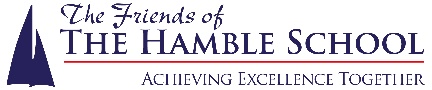 Friends of Hamble2nd July 2018Attendees:    Alison Holland, Alison Bratcher, Marie C-M, Debs Thompson, Pip Moore, Amy Crotty, Helen Crotty, Sue BoardmanApologies:    Wendy Challice, Absent: Approval of Last Meeting Minutes & Matters ArisingNothing to raise and all agreed.Chairs ReportSee attached.Treasurer Financial Report, income & expenditure for year & current balance. Pip was unable to get the finances from Helen, she will chase this up. AuditorsSee chairs report.Appointment of charity trusteesAlison Holland has put herself forward as Chairperson, Debs Thompson nominated and Pip Moore seconded. Alison H nominated Alison Bratcher as Secretary, and Debs Thompson seconded.Alison H nominated Wendy Challice as a committee member and Debs Thompson seconded. Alison H nominated Debs Thompson as committee member and Pip Moore seconded.Alison H nominated Pip Moore as temporary treasurer and committee member, Alison Bratcher and Debs Thompson seconded this. Members proposed resolutionsNo changes to be madeCurrent Funding RequestA request was made by the school for us to provide balloons for the results day, but no mention of how much or how many.  It was agreed by all that as we are providing balloons for the Year 11 prom, we are not prepared to ask Veals to provide more for this event as well. We also need to look at funding requests for other year groups, as we are already providing funding for the Year 11’s.AOBOutstanding invoices.School needs to provide invoices for the Prom and the Elsa books. We have received the invoice for the DofE equipment that we agreed to fund at the last meeting. FireworksStill awaiting reply regarding increasing the numbers of traffic and people from the traffic management officer.Amy has received communication from Nikki at the park mentioning free parking, however we have never agreed to this as we need to know exactly how many vehicles will be in the park at the time as there is a limit. Nikki is concerned that people will not pay to park and will therefore park on the streets of Netley, however people will still park on the streets regardless. Helen suggested that we look to sell tickets from The Dancing Goose, and if needs be we can go and man a stand at the pub to sell them on the Saturday as late as possible. There is a large car park there so people could park and walk from the pub, plus it is good advertising for the pub. Amy will contact them. Alison is meeting with Sam Wildes from Netley Garage tomorrow to discuss advertising. Nikki at the park is organising the games stalls, she is aware of the complaints last year that there weren’t enough to keep everyone busy. Amy has said that if it is still not good this year then we will organise it ourselves next year. Debs has purchased a gazebo from Facebay for the lighting stall, however it has arrived faulty and Debs is having problems getting hold of the seller to arrange a refund. Sue has a pop up 3x3 gazebo we can use, but we will need a second one. Helen has a smaller one that will do for the drinks stand. We borrowed one from the friends of the park last year, so Amy will ask Nikki if we can borrow this again this year.  Debs and Alison will price up the drinks.Debs will have a look online at the Butlocks Heath Funding Request to see if we can ask for some help towards the cost of lighting products.  Victoria Country Park FestivalDebs has enquired about us having a stand at the VCP Festival to sell bubbles. We will be charged £35 for the stall, but will need to get the bubbles. Debs originally was going to man the stall but now cannot. All agreed not worth pursuing due to cost.Leavers GiftAll members will put some money together to purchase a bottle of wine and card for Neil Cleaver who is leaving. Debs will find out what he drinks, and Alison H will purchase this and give it to him at one of the transition evenings. Induction EveningsAlison H, Pip and Wendy will man the stand on Tuesday, and Helen and Debs will do Wednesday. Need to be at school for 5.30pm to set up. Alison H will come on Wednesday as well to set up. Pip will print off some more leaflets. Date of next meeting – Monday 20th August, Dancing Goose 7pm.